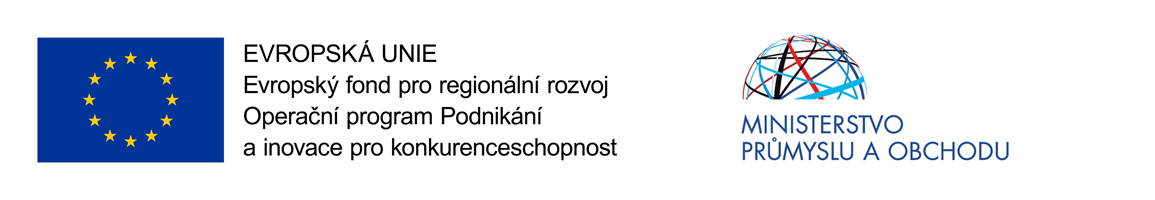 Název projektu:		Inovativní technologie čištění vzduchu kombinací plazmochemického a 				biologického procesuRegistrační číslo:	CZ.01.1.02/0.0/0.0/15_019/0004703Program:		Operační program Podnikání a inovace pro konkurenceschopnost (OP PIK)Prioritní osa:		PO-1 „Rozvoj výzkumu a vývoje pro inovace“Výše dotace:		7 820 032,20 Kč, tj. 61,23 % způsobilých výdajůDoba řešení projektu:	2017 – 2019Cíl projektu:		Předmětem projektu byl AV a EV technologie pro čištění odpadního vzduchu 			v náročných podmínkách prům. výrob a úpravárenských provozů. V rámci 			projektu byla navržena a ověřena inovativní technologie čištění odpadních 			plynů a vzdušnin pomocí plazmových procesů a ověření spojení této 				plazmochemické technologie s biologickou metodou   biofiltrací. Výsledkem 			byla ověřená ekologicky šetrná komplexní technologie čištění odpadního 			vzduchu využívající synergického efektu plazmochemických a biol. procesů.Příjemce:	DEKONTA, a.s.Spolupříjemce:	Masarykova univerzita